להורים ולתלמידים שלום רב,שני מושגים חשובים בתהליך העבודה המשותף שלנו השנה : בחירה ואחריות . תהליך הלמידה/הוראה /חינוך מלווה בהגדרת גבולות האחריות שלנו כמבוגרים ובהגדרת גבולות האחריות של השותפים שלנו , הורים, קהילה  ונערים/ות . האחריות היא מרכיב הכרחי בכל תפקיד שאנו נוטלים על עצמנו והגדרת האחריות מתבררת כחשובה להבנה כאשר מושג הבחירה מקבל משמעות בתכנית הלימודים ובתהליכים המתרחשים בבית הספר .משמעות האחריות היא לעמוד מאחורי מעשינו אך בד בבד היא נובעת מהמילה אחר כלומר הענות לאחר. שתי המשמעויות הופכות את המושג לערך מוסרי, הקשורה בתפיסתנו את השליטה בחיינו .בחירה משמעותה בחירה בין אפשרויות , מחויבות , תודעת בחירה ותודעת ויתור ובעיקר לקיחת אחריות. בחירה היא ערך נלמד. תקנון בית הספר אמור לעסוק בקוד האתי הבית ספרי . תקנון המקיף ילמד מחדש, יבחן, ואולי ישתנה בתהליך חינוכי שיתקיים עם נציגות מועצת תלמידים ונציגות מחדר המורים מתוך אחריות כלפי תהליכי הלמידה והחינוך.   חשוב לציין כי תקנון בית הספר כפוף לחוקי המדינה והנחיות משרד החינוך. תהליך זה יתקיים מיד אחרי החגים. כמו כן, מיד אחרי החגים נתחיל להפעיל את תקנון היעדרויות או תקנון הנוכחות בשיעורים .*התקנון מצורף למסמך זה . התקנון יפעל מכיתה ז' – יב' , ויבטא את התפיסה של אחריות ובחירה של תלמיד ללמידתו ולנוכחותו ( אין המשמעות שאנו מסירים אחריות מעצמנו כמבוגרים מחנכים). התקנון יופעל תוך כדי דיאלוג מתמשך בין תלמיד למחנך ותוך הבנת המשמעויות וההשלכות של הבחירה להיות נוכח בשיעור או להיעדר ממנו  מסיבות שאינן מוצדקות.  תפיסה נוספת שהובילה אותנו להחלטה על הפעלת התקנון,  הוא חשיבות השיעור- אנחנו לא בית ספר אקסטרני ולא בית ספר שמטרתו היחידה להפיק תעודות בגרות והשיעור צריך לבטא זאת. מטרת הלמידה היא לחולל שינוי בחשיבה של הילד , בתפיסת העולם שלו . לעיתים השיעורים השונים עוזרים לילד לבנות את זהותו. ולכן עלינו להשתדל בתהליך ההוראה שלנו לפתח חשיבה, ביקורתיות, שאילת שאלות , לנסות ליצור הוראה בינתחומית , הוראה קונסטרוקטיביסטית !!!בברכת שנה טובה, פורייה וחוויתית הנהלת מקיף עומר תקנון היעדרויות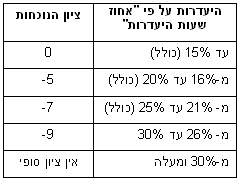  התלמידים נדרשים להגיע לכל השיעורים כסדרם, ובעת הערכת הישגיהם יש לקחת בחשבון את היעדרויותיהם. עם זאת, לתלמידים תוכר היעדרות ללא אישורים וללא הורדת ציון של עד  15% מימי 3.2     בנוסף יש היעדרויות שעל בית הספר להכיר בהן כמוצדקות ולא לחשב אותן בעת הערכת הישגי התלמיד בתום כל תקופת לימוד, כמפורט להלן:          א.   היעדרות בשל אבל על קרוב מדרגה ראשונה – שבוע ימים (היעדרות בשל אבל על קרוב משפחה שאינו מדרגה ראשונה תידון בוועדה הבית ספרית; ראה הסבר בהמשך)          ב.   היעדרות בשל שמחה של קרוב מדרגה ראשונה – יום אחד          ג.   היעדרות בשל זימון ללשכת גיוס או למבדקים לצבא (בתנאי שהוצג אישור התייצבות בפועל ולא מכתב הזימון)          ד.   היעדרות בשל שירות לקהילה, פעילות חברתית בבית הספר, פעילות בתנועת נוער, התרמות וכד' – בכמות ובתחומים המאושרים מראש על ידי בית ספר          ה.   היעדרות בשל מילוי תפקידים בבית הספר (שמירה בשער, תורנויות וכד')          ו.    היעדרות בשל שני מבחני תיאוריה ושני מבחנים מעשיים בנהיגה (יתר המבחנים לא יוכרו כהיעדרות מאושרת)          ז.    היעדרות בשל אשפוז/בדיקה בבית חולים (בתנאי שיוצגו האישורים המתאימים)          ח.   היעדרות בשל מחלה (בתנאי שיוצג אישור רופא)          ט.   היעדרות בשל קיומה של בעיה רפואית כרונית/חוזרת (עם הצגת אישור רפואי חד-פעמי המעיד על היות המחלה כרונית).3.3     בקשות לאישור היעדרויות חריגות שאינן ברשימה תוגשנה בכתב על ידי התלמידים ותובאנה לדיון בוועדה בית ספרית מיוחדת שמנהל בית הספר יעמוד בראשה.3.4     היעדרות ממבחן או מפעילות חברתית המתקיימת בשעת שיעור דינה כהיעדרות לא מוצדקת מהשיעור.3.5     עם סיום ספירת ההיעדרויות הלא מוצדקות יש לחשב את ציון הנוכחות.